AGENDA and MINUTES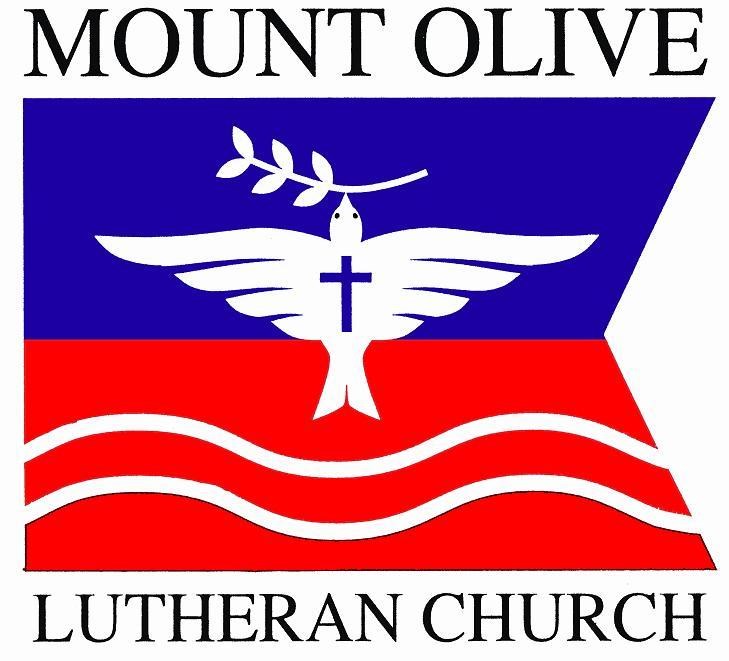 (Save this form to your computer or to the Mt. Olive Google Drive with the format Year Month-Date name of board or committee. For example: 2018 2-7 Board of Directors)(This form may be used both to prepare the Agenda which should be prepared and given to all expected meeting participants at least 1 week in advance as well as to record the Minutes of your meeting.) (Minutes are usually sent to all members of your board, committee, or group, as well as the President of the Congregation, the Pastor, and the Administrative Secretary. You do not need to record all of the discussion of your meeting, but please record a brief summary of decisions made and tasks assigned. Please be careful not to include confidential or sensitive information, as the Minutes are meant to be accessible to any member of the congregation who may ask to review them.) Board, Committee, or Group: ​ Who attended?: Location: ​ Date & Time:   Purpose of Meeting: ​ Word of God and Prayer to open the meeting: Review & Approval of minutes of  meeting: Review and Approval of this Agenda Review other Reports: To-do list Review (Done/Not Done) (Insert to-do list from your last meeting minutes or use this table)Proposed Agenda Items and items added to the Agenda at the meeting.  Prioritize the list above. You may choose to prioritize just one or two items, and if time allows, add others.Add notes on discussions and decisions to the list above. Remember to record who makes and seconds motions and whether the motion is approved or denied. To-do list (completed at meeting)Wrap (completed at meeting) 11. Next meeting: 12. Close with the Lord’s Prayer or other prayer Task or Process StepWho Communication: Who needs to know? DN/DDue DatePriorityAgenda itemsTask or Process StepWho Communication: Who needs to know? Due DateFeedbackRating (1-10)